Как мы относимся к себе или сказка о том, как Мудрый Ёж вразумил зайчат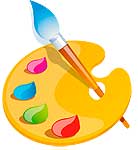 Подведение итогов занятия:                      Ученик